Tüm öğrenci, personel, öğrenci, veli, ziyaretçilere girişte ve mümkün olan uygun noktalarda eller yıkanmalıdır.El yıkanmasının mümkün olmadığı noktalarda ve alanlarda eller %70 alkol bazlı antiseptik madde ile ovularak20-30 saniye süre ile temizlenmesi sağlanmalıdır.Tüm personel ve öğrenciler için antiseptik dispenserleri çalışma alanı içinde en yakın noktaya	 konumlandırmalı bunun mümkün olmadığı durumlarda cep antiseptikleri kullanılmalıdır.Eller yıkanmadan önce kollar dirseklere kadar sıvanmalıdır,  bilezik,  yüzük ve takılar çıkarılmalıdır.Cilt  bütünlüğü  bozulmuş,  yara,  kesik vb.  yerlerin  su  geçirmez  bir  tampon  ile  mutlaka kapatılmalıdır.Eller  su  ve  sabunla  temizlenirken  virüsü  etkisiz  hale  getirmek  için  en  az  20  saniyeyıkanmalıdır.Eller yıkandıktan sonra mutlaka tek kullanımlık kağıt havlu ile kurulanmalıdır.TURGUT YILMAZOKUL MÜDÜRÜ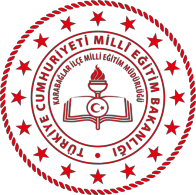 YEDİTEPE ÖZEL EĞİTİM MESLEK LİSESİEL HİJYENİ VE EL YIKAMA TALİMATNAMESİDoküman NoTL.10.28.1YEDİTEPE ÖZEL EĞİTİM MESLEK LİSESİEL HİJYENİ VE EL YIKAMA TALİMATNAMESİYayım Tarihi10.09.20200YEDİTEPE ÖZEL EĞİTİM MESLEK LİSESİEL HİJYENİ VE EL YIKAMA TALİMATNAMESİRevizyon No0YEDİTEPE ÖZEL EĞİTİM MESLEK LİSESİEL HİJYENİ VE EL YIKAMA TALİMATNAMESİRevizyon TarihiYEDİTEPE ÖZEL EĞİTİM MESLEK LİSESİEL HİJYENİ VE EL YIKAMA TALİMATNAMESİSayfa No1/1